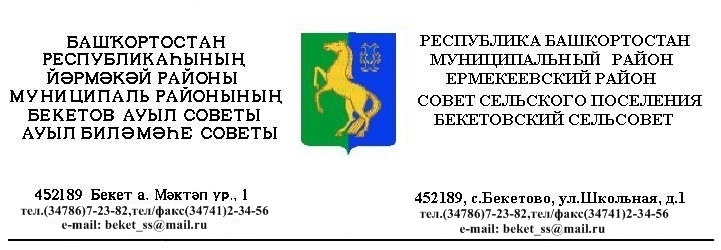 ҠАРАР                                                                              РЕШЕНИЕ«25 » гинуар2019 й.                        №  36.13                  «25»   января 2019 г.      Об утверждении«Правила землепользования и застройки сельского поселения Бекетовский сельсовет муниципального района Ермекеевский район Республики Башкортостан»    (в новой редакции)        В соответствии со статьями 31, 32 Градостроительного кодекса Российской Федерации, с учетом результатов публичных слушаний, проведенных 29 декабря 2018  года, Совет сельского поселения Бекетовский сельсовет  муниципального района Ермекеевский район Республики Башкортостан
решил:
1. Утвердить Правила землепользования и застройки сельского поселения  Бекетовский сельсовет муниципального района Ермекеевский район Республики Башкортостан в новой редакции (приложение).
2. Опубликовать настоящее решение на официальном сайте сельского поселения spbeketovo.ru и разместить Правила землепользования и застройки сельского поселения Бекетовский сельсовет муниципального района Ермекеевский район Республики Башкортостан на информационном стенде сельского поселения.
3.  Контроль за исполнением настоящего решения оставляю за собой.Глава сельского поселения Бекетовский сельсовет муниципального районаЕрмекеевский районРеспублики Башкортостан                                      З.З.Исламова 